ПРОЕКТҠ а р а р                                                                                         р е ш е н и еОб отмене Решения Совета сельского поселения Юмашевский сельсовет муниципального района Чекмагушевский район Республики Башкортостан №138 от 25.04.2019 года «О порядке управления многоквартирными домами, все помещения в которых находятся в муниципальной собственности сельского поселения Юмашевский сельсовет муниципального район Чекмагушевский район Республики Башкортостан»      В целях приведения в соответствие с законодательством нормативно-правовых актов, противоречащих законодательству, Совет сельского поселения Юмашевский сельсовет муниципального района Чекмагушевский район Республики Башкортостан РЕШИЛ:1. Решение №138 от 25.04.2019 года «О порядке управления многоквартирными домами, все помещения в которых находятся в муниципальной собственности сельского поселения Юмашевский сельсовет муниципального район Чекмагушевский район Республики Башкортостан» отменить.2. Настоящее решение подлежит официальному опубликованию на информационном стенде и официальном сайте сельского поселения Юмашевский сельсовет муниципального района Чекмагушевский район Республики Башкортостан.3. Контроль за выполнением данного решения возлагаю на себя.Глава сельского поселения                               Р.Х. Салимгареевас. Юмашево___ ноября 2020 года.№____БАШҠОРТОСТАН  РЕСПУБЛИКАҺЫСАҠМАҒОШ  РАЙОНЫ муниципаль районЫНЫҢ  ЙОМАШ АУЫЛ СОВЕТЫ АУЫЛ    БИЛӘмӘҺЕ СОВЕТЫ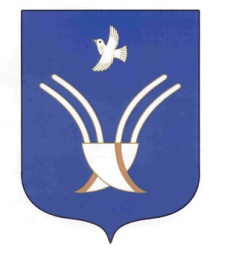 Совет сельского поселенияЮМАШЕВСКИЙ СЕЛЬСОВЕТмуниципального района Чекмагушевский район Республики Башкортостан